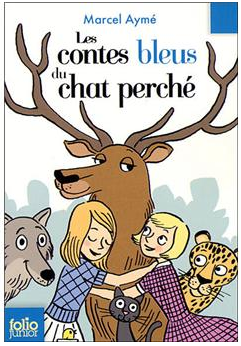 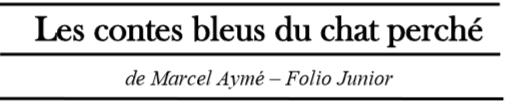 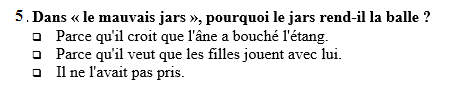 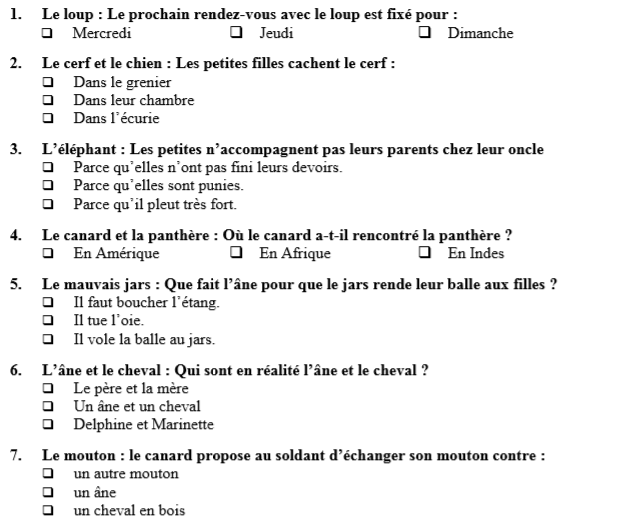 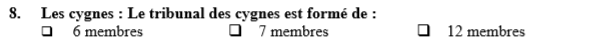 Dans « le loup » après avoir mangés Delphine et Marinette, le loup mange-t-il d'autres enfants ?NonOuiIl s'en moque. Dans « le cerf et le chien », le cerf veut être dans la ferme : pourquoi ?Il veut travaillerIl ne veut pas mourir Il veut être près des fillesDans « l'éléphant », qui joue le rôle de l'éléphant ?Un cochonUne poule Un âneDans « le canard et la panthère », le cochon a disparu, pourquoi ?Il veut partir en voyageIl a été mangé Il est cachéDans « le mouton », contre quoi les parents l'échangent-ils ?Contre un cheval noir Contre un âneContre une vacheQue fait un cygne lorsqu'il meurt ?Il ne fait rienIl chante Il crieDans « l'éléphant », à quoi jouent les filles ?A l'arche de Noé A la fermeDans « le cerf et le chien » le cerf meurt-il ?Oui Non